Kütüphane, Arşiv ve Müze Araştırmaları DergisiLibrary, Archive and Museum Research Journal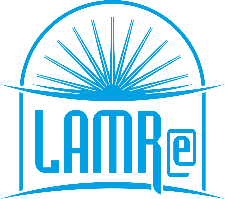 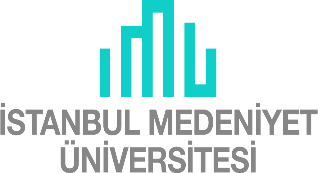 e-ISSN: 2718-0832Cilt/Volume: 5, Sayı/Issue: 1 (2024), XX-XX
https://dx.doi.org/10**** Makaleler – **** Articles Geliş Tarihi / Received: XX.XX.2023 Kabul Tarihi Accepted: XX.XX.2024Başlık 1 (Makalenin yazıldığı dil, 14 punto, bold)Başlık 2 (Diğer dil, 14 punto)Yazar Adı *   (12 punto)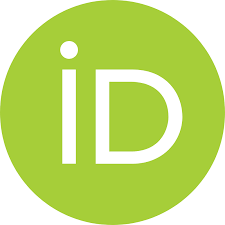 ÖZETÖZET (9 punto, önce 0, sonra 6nk boşluk, sola hizalı, kalın, büyük harf, 150-250 kelime)Özet metni önce 0 sonra 6 nk boşluk, 9 punto, her iki yana yaslı, Anahtar Kelimeler: 9 punto, italik, sola yaslı, en az 3 en fazla 5 anahtar kelimeABSTRACTABSTRACT (9 punto, önce 0, sonra 6nk boşluk, sola hizalı, kalın, büyük harf)Öz metni önce 0 sonra 6 nk boşluk, 9 punto, her iki yana yaslı, Keywords:: 9 punto, italik, sola yaslı, en az 3 en fazla 5 anahtar kelime*Ünvan, Kurum, eposta:, ORCID:GİRİŞ (12 punto, sola hizalı, kalın, büyük harf, önce 0, sonra 12nk boşluk)Metin içi cümleler 11 punto, her iki yana yaslı, paragraflar arası önce 6, sonra 6 nk boşluk, son paragraftan sonra 18 nk boşluk)BAŞLIK (12 punto, sola hizalı, kalın, büyük harf, önce 0, sonra 12nk boşluk) Metin içi cümleler 11 punto, her iki yana yaslı, paragraflar arası önce 6, sonra 6 nk boşluk, son paragraftan sonra 18 nk boşluk)Alt Başlık (bir tab boşluk, 12 punto, sola hizalı, kalın, baş harfler büyük, önce 0, sonra 12nk boşluk)Metin içi cümleler 11 punto, her iki yana yaslı, paragraflar arası önce 6, sonra 6 nk boşluk, son paragraftan sonra 18 nk boşlukTablo 1. Özellikler (Tablonun ütünde, 10 punto, baş harfler büyük, sola hizalı)Kaynak: (Kaynak, 2020, s. 412) (Şeklin sol alt köşesine, 9 punto, sola yaslı)Şekil 1.  (Şeklin alt tarafında, orta, 10 punto, baş harfler büyük, sola hizalı)Kaynak: (Kaynak, 2020, s. 412) (Şeklin sol alt köşesine, 9 punto, sola yaslı)
SONUÇ (12 punto, sola hizalı, kalın, büyük harf, önce 0, sonra 12nk boşluk)Metin içi cümleler 11 punto, her iki yana yaslı, paragraflar arası önce 6, sonra 6 nk boşluk, son paragraftan sonra 18 nk boşluk)